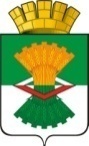 АДМИНИСТРАЦИЯМАХНЁВСКОГО МУНИЦИПАЛЬНОГО ОБРАЗОВАНИЯПОСТАНОВЛЕНИЕ24 апреля 2019 года                                                                                                                 № 340                                           п.г.т. МахнёвоО внесении изменений в Постановление Администрации Махнёвского муниципального образования от 24 декабря 2018 года № 1031 «О закреплении источников доходов местного бюджета за органами местного самоуправления Махнёвского муниципального образования и органами местной Администрации и порядка осуществления бюджетных полномочий главных администраторов доходов местного бюджета»           В соответствии со статьей 160.1 Бюджетного кодекса Российской Федерации и приказом Министерства Финансов Российской Федерации от 08.06.2018г. № 132н                          «О Порядке формирования и применения кодов бюджетной классификации Российской Федерации, их структуре и принципах назначения»,ПОСТАНОВЛЯЮ:            1. В Постановление Администрации Махнёвского муниципального образования от 24 декабря 2018 года № 1031 «О закреплении источников доходов местного бюджета за органами местного самоуправления Махнёвского муниципального образования и органами местной Администрации и порядка осуществления бюджетных полномочий главных администраторов доходов местного бюджета» внести следующие изменения:             1.1. в приложении к постановлению таблицу «Источники доходов местного бюджета, закрепленные за главным администратором доходов бюджета Махнёвского муниципального образования» дополнить строкой 44.1 следующего содержания:                   2. Настоящее постановление разместить на официальном сайте Махнёвского муниципального образования в сети «Интернет».            3. Контроль  за исполнением настоящего постановления оставляю за собой.Глава Махнёвского муниципального образования                                                                                      А.В. Лызлов44.19012 02 25497 04 0000 150Субсидии бюджетам городских округов на реализацию мероприятий по обеспечению жильем молодых семей